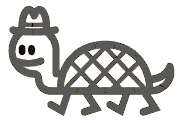 日時/場所10:00～　/　亀が岡自治会館増山会長、保坂役員、上倉役員、根岸役員、森役員、香山役員、倉川役員、井上副会長、鷲原副会長、渡辺事務局長、梶原副事務局長、吉村役員、赤羽顧問、荒井顧問、吉田顧問（記）小池次への行動パブリックサービスの契約内容検討来年度役員へ向けて、業務内容の更新、追加を現役員へ依頼そのほかの補足事項わんわんパトロールの亀が岡団地会員の加入について降雪時の除雪対応について次回会議の予定２月13日　２月役員会　10:00～　亀が岡自治会館